 Lyth Arts Centre Ionad-Ealain Lyth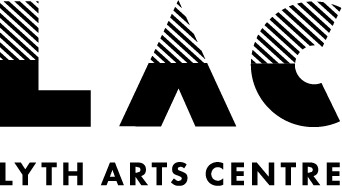 Job Description – Young Programmer Tuairisgeul Obrach – Prògramair ÒgLyth Arts Centre (LAC) is looking to recruit and train a Young Programmer. This is a new freelance post supported by the Bòrd na Gàidhlig Gaelic Arts Fund, aimed at a Highlands based candidate under 26 years old who is a Gaelic speaker. This exciting role will enable an aspiring arts programmer to gain experience in this role, mentored by the LAC team and see first-hand how a small arts centre is run; learning business skills like negotiating deals and contracting as well as artist liaison and artist development. Tha Ionad-Ealain Lyth (IEL) a’ sireadh a bhith a’ fastadh is a’ trèanadh Prògramair Òg.  ’S e seo obair ùr neo-cheangailte air a mhaoineachadh le taic bho Mhaoin Ealain na Gàidhlig aig Bòrd na Gàidhlig, agus tha e ag amas air tagraiche fo 26 bliadhna a dh’aois, aig a bheil Gàidhlig, is a tha air a stèidheachadh air a’ Ghàidhealtachd.  Bidh an obair tharraingeach seo a’ toirt cothrom do phrògramair-ealain òg a bhith a’ faighinn eòlas anns an obair seo, le oideachas bho sgioba IEL , agus a bhith a’ faicinn dha neo dhi fhèin ciamar a dh’obraicheas ionad-ealain beag; ag ionnsachadh sgilean gnìomhachais leithid ciamar a co-rèiticheas tu aontaichean agus cùmhnantan cuide ri bhith ag ionnsachadh ri bhith a’ dèanamh cheanglaichean le luchd-ealain agus ag ionnsachadh mu leasachadh luchd-ealain.  With a focus on Gaelic, trad and folk music and arts, this role will be supported by Fèis Rois who will contribute to mentoring, provide training opportunities and connect the programmer with young musicians as well as provide hot-desk space at the Fèis Rois Dingwall office.Le fòcas air ceòl Gàidhlig, ceòl tradaiseanta, ceòl folk, agus na h-ealainean, bidh taic airson na h-obrach seo bho Fhèis Rois a bhios a’ cur ri oideachas, a’ solar cothroman trèanaidh agus a bhios a’ cur air dòigh stèisean-obrach aig oifis na Fèise ann an Inbhir Pheofharain.Responsible to: Co-Directors and working closely with the General Manager, Technical staff and freelance LAC staff.Fo stiùir:   Co-stiùirichean agus ag obair gu dlùth leis an àrd-mhanaidsear, luchd-obrach teicnigeach agus luchd-obrach neo-cheangailte IEL.Main Duties and Responsibilities: Prìomh-dhleastanasan agus Uallaichean:Programme:Building a ‘new music’ programme for LAC, booking approximately 10 gigs for the arts centre from March 2019 – Dec 2019  Scouting and sourcing up-coming musicians, bands and artists from the folk, trad and Gaelic music scenes across Scotland and the Highlands including go-sees trips to gigs and festivalsSupport the programming of pop-up Gàidhealtachds around eventsEnsure programme compliments exisitng bookings and feeds into LAC Audience Development Working with the LAC Co-Directors to write a Gaelic Policy which will enshrine this project into all of LAC’s future workAm Prògram: A’ cur ri chèile prògram-chiùil ùr do IEL, a‘ cur air dòigh mu dheich cuirmean-ciùil airson an ionaid-ealain bhon Mhàrt 2019 gus an Dùbhlachd 2019A’ sireadh luchd-ciùil, còmhlan is luchd-ealain ùra bho na saoghalan folk, tradaiseanta agus Gàidhlig air feadh na h-Alba agus na Gàidhealtachd, a’ gabhail a-steach tursan gu fèisean agus cuirmean-ciùil gus luchd-ealain ùr fhaicinn A’ cuideachadh le bhith a’ cur air dòigh pop-up Gàidhealtachds timcheall air tachartasan  A’ dèanamh cinnteach gu bheil am prògram-chiùil a’ dol le cuirmean-ciùil eile a tha a’ tachairt aig an ionad-ealain, agus gu bheil e a’ cur ri Plàna Leasachadh an Luchd-èisteachd aig IELAg obair còmhla ri na co-stiùirichean IEL gus Poileasaidh Gàidhlig a sgrìobhadh a bhios a’ glèidheadh a’ phròiseict seo anns an obair air fad a bhios aig LAC anns an àm ri teachd.  Artist Development:Identifying support needs from early-career Gaelic, folk and trad musicians and artists, matching up with LAC and wider Highland opportunities e.g. LAC Residencies Supporting artists with marketing and audience development for their trip to Caithness Collaborate with other promoters to support touring in Highlands  Leasachadh an Luchd-Ealain:A’ cur eòlas air feumalachdan-taice bho luchd-ciùil folk, Gàidhlig is tradaiseanta a tha tràth anns a’ chùrsa-obrach aca, gam moladh airson cothroman nas fharsaing aig IEL agus air a’ Ghàidhealtachd m.e. muinntireas IELA’ cur taic ri luchd-ealain le margaidheachd agus leasachadh luchd-èisteachd airson an turais aca a GhallaibhAg obair còmhla ri luchd-brosnachaidh eile gus taic a thoirt do thùradh air a’ GhàidhealtachdMarketing:Supporting the LAC Marketing Manager to produce copy in Gaelic, for print and onlineLiase with the LAC Marketing Manager to ensure integrated working between artistic and communications and box office  Margaidheachd:A’ cur taic ri Manaidsear Margaidheachd IEL gus lethbhreacan a chruthachadh anns a’ Ghàidhlig, ann an cruth fiosaigeach agus air loidhne. A’ dèanamh conaltradh le Manaidsear Margaidheachd IEL gus a bhith cinnteach gum bi na sgiobaidhean ealain, conaltraidh agus oifis na tiogaidean ag obair gu dlùth ri chèile Admin and Budget:Liase with artists on all details of their visit to LAC e.g. technical specifications, dietary requirements, arrival time etc Manage a dedicated programming budget and work with Co-Directors to support budgeting across the LAC programme ensuring we are always meeting and exceeding financial targets Negotiate financial deals with bands/artists Complete booking confirmation forms to be passed on to LAC General Manager for contracting Rianachd agus Buidseat Dèanaibh conaltradh leis a h-uile neach-ealain air gach pàirt den turas aca gu IEL, m.e. feumalachdan teicnigeach, feumalachdan-bìdh, àm ruigsinn msaa.  Stiùirichibh buidseat prògrammaidh fa leth, agus obraich còmhla ri co-stiùirichean gus taic a thoirt do bhuidseadadh air feadh a’ phrògraim IEL a’ dèanamh cinnteach gum bi sinn an-còmhnaidh a’ ruigsinn agus a’ dol thairis air targaidean ionmhasail.Rèitichibh aontaichean ionmhasail le còmhlan-ciùil/luchd-ciùilLìonaibh foirmeachan-bucaigidh, gan cur iad gu àrd-mhanaidsear IEL airson cùmhnantan a chruthachadhGeneralAlways act in accordance with LAC’s policies and procedures including Equalities (including diversity, access, equal opportunities) and Environmental policies.Actively keep up to date with the artistic programmeContribute to some of the wider policies and objectives of LAC aims and objectives e.g. green initiatives, strategic ideas etc Attend monthly all team meetings  Any other duties as reasonably requiredCoitcheann Leanaibh na poileasaidhean agus na modhan-obrach aig LAC fad na h-ùine, a’ gabhail a-steach Co-ionnannachd (a’ gabhail a-steach iomadachd, inntrigeadh, co-ionnannachd chothroman) agus poileasaidhean àrainneachdail.Cuiribh eòlas gu gnìomhach air a’ phrògram-ealain  Cuiribh ri cuid de na poileasaidhean agus amasan nas fharsainge aig LAC m.e. iomairtean àrainneachdail, beachd-smaointean ro-innleachdachFrithealaichaibh gach coinneamh mhìosail Dleastanas sam bith eile a tha deatamach - ma tha feum airPerson SpecificationRequired Gaelic speaker Under 26 years Demonstrated interest in Gaelic, folk, trad music, arts and culture Highlands based/connectedExcellent communication and presentation skillsComputer literate High level of attention to detailA good team-player with the ability to work independently and on own initiativeDesirable Experience working in the cultural / arts / heritage sectorExperience of contracting Experience working in music industry in Scotland Sònrachadh Pearsa Feartan Riatanach Neach-labhairt GàidhligFo 26 bliadhna a dh’aoisÙidh dhearbhte ann an Gàidhlig, ceòl tradaiseanta agus folk, ealain agus cultarAir a stèidheachadh neo le ceanglaichean air a’ GhàidhealtachdSgìlean conaltraidh agus taisbeanaidh aig àrd-ìreComasach air choimpiutairean Modh-obraich mionaideachMath air a bhith ag obair ann an sgiobaidhean, le comas a bhith ag obair gu neo-eisimeileach agus air a cheann fhèin Feartan air an sireadhEòlas-obrach ann an roinn a’ chultair/nan ealan/an dualchaisEòlas-obrach ann an cruthachadh nan cùmhnantanEòlas-obrach ann an gnìomhachas a’ chiùil ann an Alba Terms & Conditions Based at: This role can be based remotely but regular visits to Lyth Arts Centre will be required (accommodation provided). There is also the opportunity to hot-desk at the Fèis Rois office in DingwallContract: 30 days from January 2019 until end of December 2019 (to be self-managed). Extending the contract may be possible depending on funding Fee: 30 days @ £100 per day. This is a self-employed position you are responsible for all you own tax and NIpayments. There are no statutory entitlements in the scope of this contract (e.g. holiday pay/sickness pay etc.)Working hours: Flexible from 9am to 6pm, Monday – Friday. Some evening and weekend work will be required Teirmichean agus Cumhaichean Àite-obrach:  Faodar an obair seo a dhèanamh air astar, ach tha feum air tadhalan cunbhalach air Ionad-Ealain Lyth (àite-fuirich air a sholar).  A bharrachd air seo, tha cothrom a bhith ag obair anns an oifis aig Fèis Rois ann an Inbhir PheofharainCùmhnant:  30 làithean-obrach a’ tòiseachadh anns an Fhaoilleach 2019 gu deireadh na Dùbhlachd 2019 (a rèir a’ chlàir-ama agad fhèin).  ’S dòcha gum bi e comasach an cùmhnant a shìneadh, a-rèir a’ mhaoineachaidh a tha ann an ath bhliadhna.  Tuarastal: 30 làithean-obrach aig  £100 gach latha. Bidh sibh ag obair air ur ceann fhèin, agus ’s ann ortsa a bhios an t-uallach airson a bhith a’ pàighean chìsean agus Àrachas Nàiseanta.  Cha eil riatanasan reachdail fa chomhair rèis a’ chùmhnaint seo (m.e. pàigheadh airson làithean-saora; pàigheadh tinneis msaa.)Uairean-obrach:  Sùbailte bho 9m gu 6f, bho Dhiluain gu Dihaoine. Bho àm gu àm, bidh e deatamach a bhith ag obair san fheasgar  Application To apply please send a CV and cover letter detailing how you meet the person specification and why you are interested in the position and working at LAC. Please send completed applications by email to: Charlotte Mountford, Co-Director, charlotte@lytharts.org.uk Application Deadline: Monday 11th February, 5pm Shortlisting & Invitation to interview: Wednesday 13th February Interviews: w/c 18 February (Inverness and/or Caithness) Start: w/c 4 March (run 10 month contract until end December/early Jan) IarrtasanAirson tagradh a dhèanamh, cuiribh thugainn cunntas-beatha agus litir-còmhdachaidh a’ mìnicheadh - a-rèir an t-sònrachaidh-pearsa - carson a tha sibh nur tagraiche freagarrach, agus carson a tha ùidh agad ann a bhith ag obair aig IEL.  Cuiribh iarrtasan coileanta tro phost-dealain gu: Charlotte Mountford, Co-stiùiriche IEL, charlotte@lytharts.org.uk Ceann-latha airson iarrtasan:  Diluain 11mh den Ghearran, 5f.  Geàrr-liosta agus Cuireadh do dh’agallamh: Diciadain an 12mh den GhearranAgallamhan:  Seachdain a’ tòiseachadh air an 18mh den Ghearran (Inbhir Nis air neo Gallaibh)Latha-tòisichidh:  Seachdain a’ tòiseachadh air an 4mh den Mhàrt (cùmhnant airson 10 mìosan gu deireadh na Dùbhlachd/tràth san Fhaoilleach). 